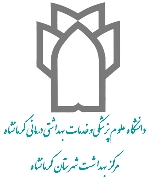 تاریخ برگزاری کلاسهای توانمند سازی کاردانها و کارشناسان بهداشتی شهرستان کرمانشاه در راستای طرح تحول   نظام سلامت سال 1395مرکز آموزش بهورزی و باز اموزی تیم سلامت اردیبهشت 95ردیف تاریخ گروه هدف        سرفصل آموزشی 130/1/95مراقبین سلامت گروه اول برنامه میانسالان231/1/95مراقبین سلامت گروه دوم برنامه میانسالان34/2/95مراقبین سلامت گروه سوم برنامه میانسالان45/2/95مراقبین سلامت گروه چهارمبرنامه میانسالان56/2/95مراقبین سلامت گروه پنجمبرنامه میانسالان67/2/95مراقبین سلامت گروه اول برنامه ایمن سازی 78/2/95مراقبین سلامت گروه دوم برنامه ایمن سازی 89/2/95مراقبین سلامت گروه سوم برنامه ایمن سازی 911/2/95مراقبین سلامت گروه چهارمبرنامه ایمن سازی 1012/2/95مراقبین سلامت گروه پنجمبرنامه ایمن سازی 1113/2/95مراقبین سلامت گروه اول سلامت کودکان 11214/2/95مراقبین سلامت گروه دوم سلامت کودکان 11315/2/95مراقبین سلامت گروه سوم سلامت کودکان 11418/2/95مراقبین سلامت گروه چهارمسلامت کودکان 11519/2/95مراقبین سلامت گروه پنجمسلامت کودکان 11620/2/95مراقبین سلامت گروه اول سلامت سالمندان 1721/2/95مراقبین سلامت گروه دوم سلامت سالمندان 1822/2/95مراقبین سلامت گروه سوم سلامت سالمندان 1923/2/95مراقبین سلامت گروه چهارمسلامت سالمندان 2025/2/95مراقبین سلامت گروه پنجمسلامت سالمندان 2126/2/95مراقبین سلامت گروه اول سلامت کودکان 22227/2/95مراقبین سلامت گروه دوم سلامت کودکان 22328/2/95مراقبین سلامت گروه سوم سلامت کودکان 22429/2/95مراقبین سلامت گروه چهارمسلامت کودکان 22530/2/95مراقبین سلامت گروه پنجمسلامت کودکان 2